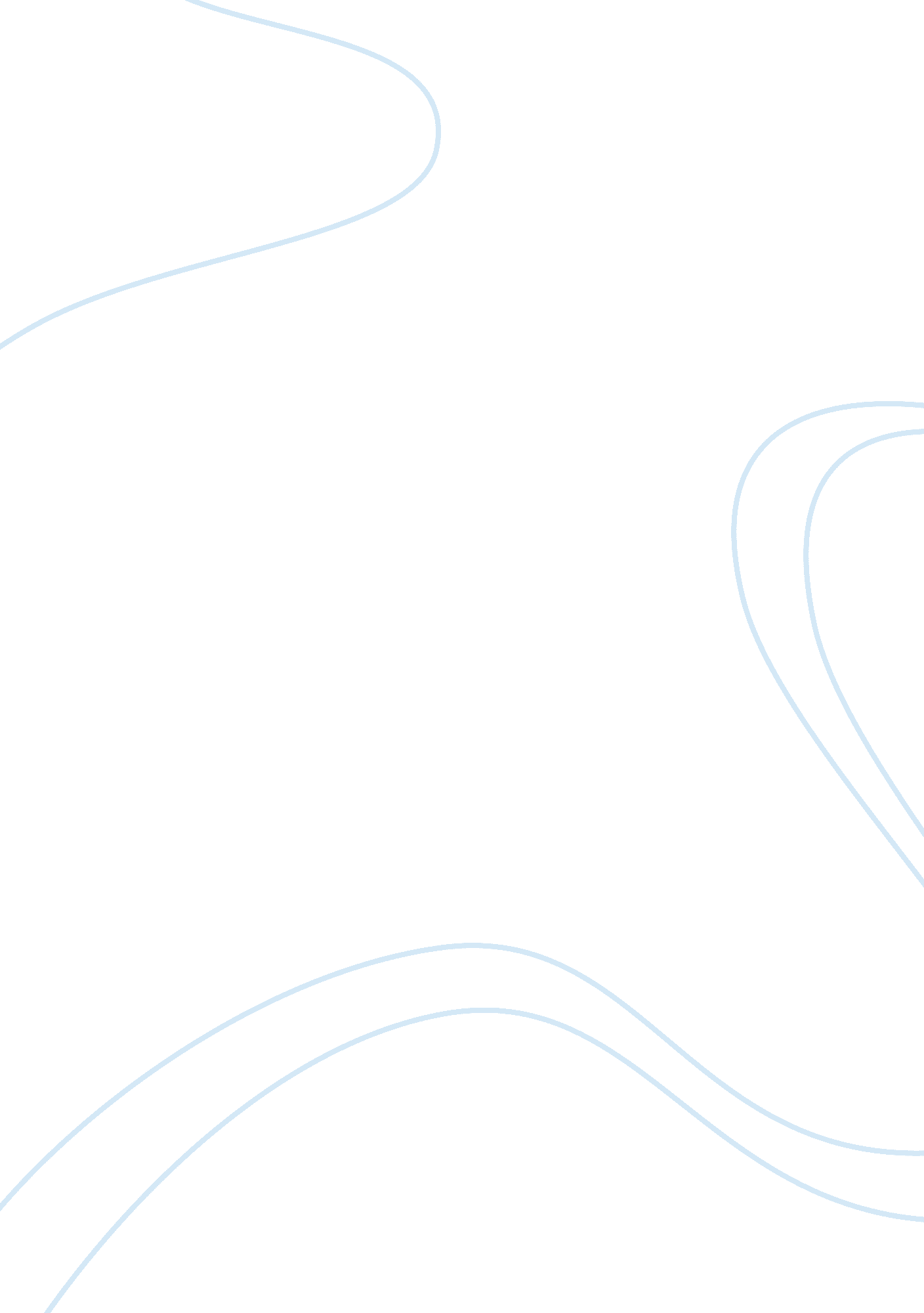 Chapter 7 – reward and latent learning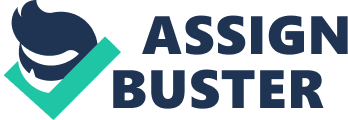 Extrinsic ReinforcersReinforcers that are not inherently related to the activity being reinforced. Examples would be: Money, praise, gold stars, applause, hugs, and thumbs-up. (pg. 244)Intrinsic ReinforcersReinforcers that are inherently related to the activity being reinforced. Examples would be: enjoyment of the task and the satisfaction of accomplishment. (pg. 244) ONCHAPTER 7 – REWARD & LATENT LEARNING SPECIFICALLY FOR YOUFOR ONLY$13. 90/PAGEOrder NowLatent LearningA form of learning that is not immediately expressed in an overt response; it occurs without obvious reinforcement (pg. 247). Social-Cognitive TheoriesEmphasized how behavior is learned and maintained through observation and imitation of others, positive consequences, and cognitive processes such as plans, expectations, and beliefs (p. 248). Observational LearningA process in which an individual learns new responses by observing the behavior or another (a model) rather than through direct experience; sometimes called vicarious conditioning (pg. 248) 